 Во исполнение постановления Исполнительного комитета Федерации Независимых Профсоюзов России от 30.08.2023 г. № 7-2 «О подготовке и проведении Всероссийской акции профсоюзов в рамках Всемирного дня действий «За достойный труд!», постановления Исполнительного комитета Общероссийского Профсоюза образования № 18-6 от 20.09.2022 г. «Об участии Общероссийского Профсоюза образования во Всероссийской акции профсоюзов в рамках Всемирного дня действий «За достойный труд!» в 2023 году» и постановления Президиума Федерации Профсоюзов Республики Татарстан № 39-1 от 21.09.2023 г. «О подготовке и проведении Всероссийской акции профсоюзов 7 октября 2023 года», активно поддерживая проведение Всероссийской акции профсоюзов в рамках Всемирного дня действий «За достойный труд!» под девизом: «Социальное партнерство – гарантия достойного труда!», Президиум Татарстанской республиканской организации Общероссийского Профсоюза образования ПОСТАНОВЛЯЕТ:1. Принять участие во Всемирном дне действий «За достойный труд», проводимом Федерацией Независимых Профсоюзов России, под девизом «Социальное партнерство – гарантия достойного труда» в период с 25 сентября по 7 октября 2023 года, обеспечив участие в мероприятиях проводимой Всероссийской акции профсоюзов территориальных и первичных организаций Профсоюза государственных и муниципальных образовательных организаций. 2. Предложить территориальным и первичным организациям Профсоюза:  - организовать и провести в Профсоюзе расширенные заседания выборных коллегиальных органов организаций Профсоюза, собраний с участием представителей органов местного самоуправления по актуальным вопросам защиты социально-трудовых прав и гарантий работников образования и обучающихся;           - принять решение об участии во Всероссийской акции профсоюзов на заседаниях президиума территориальных и первичных организациях Профсоюза;           - довести решение об участии Профсоюза во Всероссийской акции профсоюзов до первичных профсоюзных организаций муниципальных образовательных организаций и принять возможные организационно-технические меры по обеспечению участия членов Профсоюза, профсоюзных активистов в намеченных мероприятиях с использованием возможности обсуждения актуальных вопросов защиты социально-трудовых прав и профессиональных интересов членов Профсоюза на страницах и в группах профактива в мессенджерах и в группах профактива в социальных сетях;           - принять меры по обеспечению активного и заинтересованного участия в акции профсоюзов, в том числе в дистанционном формате, членов советов молодых педагогов при комитетах (советах) территориальных организаций Профсоюза; - проинформировать социальных партнеров об акции профсоюзов и формах её проведения;- провести разъяснительную работу среди работников образования и особенно молодежи о целях и задачах Всероссийской акции профсоюзов;- обеспечить эффективное взаимодействие со средствами массовой информации для организации освещения акции;- представить информацию об итогах проведения акции в аппарат Татарстанской республиканской организации Общероссийского Профсоюза образования в срок до 12 октября 2023 года согласно прилагаемой форме.3.	Главному специалисту по организационной работе аппарата Татарстанской республиканской организации Общероссийского Профсоюза образования Шакирзянову Р.Р. обобщить информацию об итогах проведения акции и до 13 октября 2023 года представить в Центральный Совет Профсоюза и в отдел организационной работы аппарата Федерации профсоюзов Республики Татарстан.4.	Главному специалисту по информационной работе аппарата Татарстанской республиканской организации Общероссийского Профсоюза образования Галяветдиновой Е.В. организовать информационное освещение хода подготовки и проведения акции в республике.5. Контроль за выполнением постановления возложить на заместителя председателя Татарстанской республиканской организации Общероссийского Профсоюза образования Яруллина И.М.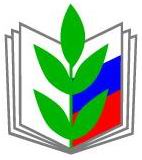 ПРОФЕССИОНАЛЬНЫЙ СОЮЗ РАБОТНИКОВ НАРОДНОГО ОБРАЗОВАНИЯ И НАУКИ РОССИЙСКОЙ ФЕДЕРАЦИИРЕГИОНАЛЬНАЯ ОРГАНИЗАЦИЯ ПРОФЕССИОНАЛЬНОГО СОЮЗА РАБОТНИКОВ НАРОДНОГО ОБРАЗОВАНИЯ И НАУКИ РОССИЙСКОЙ ФЕДЕРАЦИИВ РЕСПУБЛИКЕ ТАТАРСТАН(ТАТАРСТАНСКАЯ РЕСПУБЛИКАНСКАЯ ОРГАНИЗАЦИЯ ОБЩЕРОССИЙСКОГО ПРОФСОЮЗА ОБРАЗОВАНИЯ)ПРЕЗИДИУМПОСТАНОВЛЕНИЕПРОФЕССИОНАЛЬНЫЙ СОЮЗ РАБОТНИКОВ НАРОДНОГО ОБРАЗОВАНИЯ И НАУКИ РОССИЙСКОЙ ФЕДЕРАЦИИРЕГИОНАЛЬНАЯ ОРГАНИЗАЦИЯ ПРОФЕССИОНАЛЬНОГО СОЮЗА РАБОТНИКОВ НАРОДНОГО ОБРАЗОВАНИЯ И НАУКИ РОССИЙСКОЙ ФЕДЕРАЦИИВ РЕСПУБЛИКЕ ТАТАРСТАН(ТАТАРСТАНСКАЯ РЕСПУБЛИКАНСКАЯ ОРГАНИЗАЦИЯ ОБЩЕРОССИЙСКОГО ПРОФСОЮЗА ОБРАЗОВАНИЯ)ПРЕЗИДИУМПОСТАНОВЛЕНИЕПРОФЕССИОНАЛЬНЫЙ СОЮЗ РАБОТНИКОВ НАРОДНОГО ОБРАЗОВАНИЯ И НАУКИ РОССИЙСКОЙ ФЕДЕРАЦИИРЕГИОНАЛЬНАЯ ОРГАНИЗАЦИЯ ПРОФЕССИОНАЛЬНОГО СОЮЗА РАБОТНИКОВ НАРОДНОГО ОБРАЗОВАНИЯ И НАУКИ РОССИЙСКОЙ ФЕДЕРАЦИИВ РЕСПУБЛИКЕ ТАТАРСТАН(ТАТАРСТАНСКАЯ РЕСПУБЛИКАНСКАЯ ОРГАНИЗАЦИЯ ОБЩЕРОССИЙСКОГО ПРОФСОЮЗА ОБРАЗОВАНИЯ)ПРЕЗИДИУМПОСТАНОВЛЕНИЕ22 сентября 2023 г.                                          г. Казань                                                             № 16 О подготовке и проведении Всероссийской акции профсоюзов 7 октября 2023 года         Председатель     И.Н. Проценко